Az ábra alapján válaszolj a kérdésekre!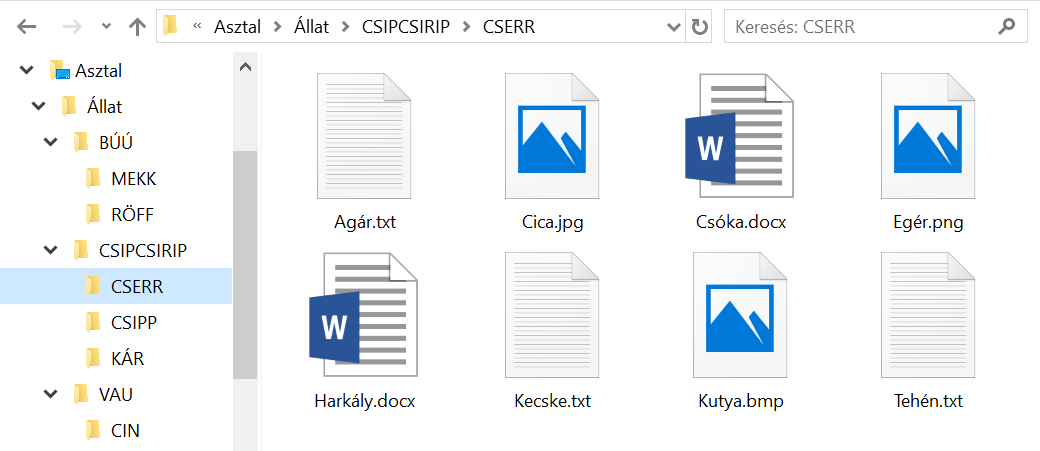 Melyik az aktuális mappa?………………………………………………………………………………………………………………………....Hogyan törölnéd le a Csóka nevű fájlt?..................................................................................................................................................................................................................................................................................................................................................Mi a Cica kiterjesztése?………………………………………………………………………………………………………………………….Melyik programmal tudnád szerkeszteni a Kecske nevű fájlt?………………………………………………………………………………………………………………………….Létrehozhatunk-e egy BÚÚ nevű mappát az ábrán látható BÚÚ nevű mappába? Indokold!………………………………………………………………………………………………………………………….Hogyan tudnád a K betűvel kezdődő fájlokat a KÁR nevű mappába átmásolni?………………………………………………………………………………………………………………………….………………………………………………………………………………………………………………………….Írd le a Kecske nevű fájl elérési útját!………………………………………………………………………………………………………………………….Hogyan mozgatnád át a Tehén fájlt a RÖFF-be?……………………………………………………………………………………………………………………….…………………………………………………………………………………………………………………………….Hogyan neveznéd át a CIN nevű mappát CINCIN-re?……………………………………………………………………………………………………………………………………………………………………………………………………………………………………………………